Teodoro de Ratisbona (1802-1884)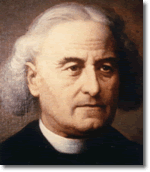 